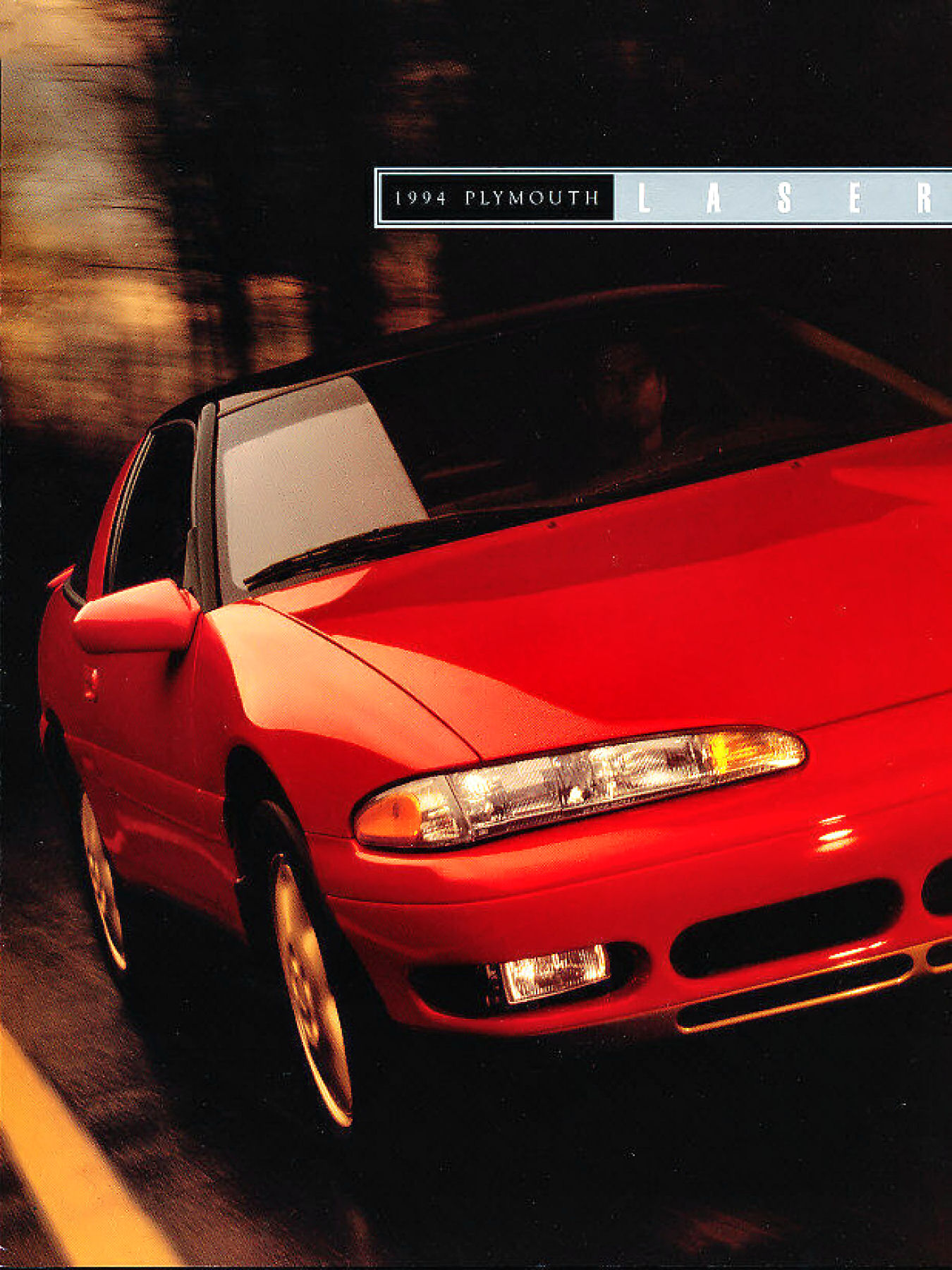 1994 PLYMOUTH.